                                                                                                      Załącznik nr 1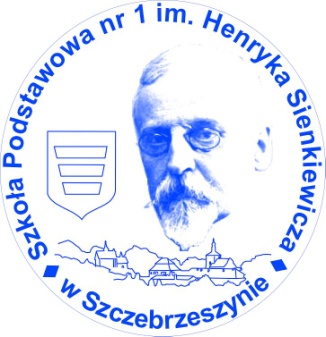 do zarządzenia nr 1/2018/2019                                                                                     Dyrektora Szkoły Podstawowej nr 1 w Szczebrzeszynie z dnia 3 września 2018rREGULAMIN ŚWIETLICY SZKOLNEJ 
DZIAŁAJĄCEJ W SZKOLE PODSTAWOWEJ
NR 1 W SZCZEBRZESZYNIE§ 1Postanowienia ogólneŚwietlica jest integralną częścią szkoły - w swojej programowej działalności realizuje cele i zadania szkoły, ze szczególnym uwzględnieniem treści i działań wychowawczo-opiekuńczych przyjętych w programie wychowawczo - profilaktycznym szkoły.  W świetlicy zadania realizowane są według rocznego planu pracy i tygodniowego rozkładu zajęć. Regulamin świetlicy modyfikowany jest w miarę potrzeb, zatwierdzany przez dyrektora szkoły i przedstawiony do realizacji wychowankom i ich rodzicom.§ 2Cele i zadania świetlicy

1. Wychowawcy w świetlicy szkolnej zapewniają dzieciom i młodzieży:1. Zorganizowaną opiekę wychowawczą, pomoc w nauce oraz odpowiednie warunki do nauki własnej, rekreacji i rozwijania własnych zainteresowań. 
2. Kształtują nawyki kultury osobistej i współżycia w grupie.
3. Rozwijają zainteresowania oraz zdolności.
4. Wdrażają do samodzielnej pracy umysłowej.
5. Udzielają pomocy uczniom mającym trudności w nauce.
6. Organizują właściwy i kulturalny wypoczynek.
7. Współpracują i współdziałają ze szkołą, domem oraz środowiskiem lokalnym.
8. Sprawują opiekę w stołówce szkolnej.
2. Do zadań świetlicy należy: organizowanie opieki, pomocy w nauce, tworzenie warunków do nauki własnej, przyzwyczajanie do samodzielnej pracy;organizowanie gier i zabaw ruchowych, mających na celu prawidłowy rozwój fizyczny;odkrywanie i rozwijanie zainteresowań;stworzenie warunków do uczestnictwa w kulturze, kształcenie nawyków kulturalnego życia codziennego;upowszechnianie zasad kultury zdrowotnej, kształtowanie nawyków higieny 
i czystości oraz dbałości o zachowanie zdrowia;rozwijanie samodzielności;współdziałanie z nauczycielami, rodzicami oraz instytucjami społecznymi;organizowanie opieki w stołówce szkolnej podczas obiadów; zapewnienie bezpieczeństwa podczas wykonywania wyżej wymienionych zadań.§ 3Założenia organizacyjne Uczniowie mogą korzystać z opieki w świetlicy codziennie w godz. 7.00-16.30 Kwalifikacja uczniów do świetlicy odbywa się na podstawie kart zgłoszeń, które wypełniają rodzice.
Karta zgłoszenia do świetlicy zawiera podstawowe dane dotyczące: - imiona i nazwisko uczestnika;  
- czasu przebywania ucznia w świetlicy szkolnej w ciągu tygodnia; 
- informację, o odbiorze ucznia ze świetlicy (imiona i nazwiska osób, które oprócz rodziców ewentualnie będą przyprowadzać i odbierać dziecko);
- kontaktu z rodzicami Rodzice/opiekunowie prawni dziecka zobowiązani są powiadomić wychowawców świetlicy o ewentualnych zmianach wcześniejszych ustaleń oraz wszystkich innych istotnych informacjach, które mogą mieć wpływ na bezpieczeństwo i funkcjonowanie dziecka w szkole (choroby, alergie, orzeczenia poradni itp.).W przypadku samodzielnego wyjścia dziecka ze świetlicy do domu potrzebne jestoświadczenie rodziców ze zgodą na takie wyjście.Dziecko poniżej 7 roku życia nie może samodzielnie opuszczać świetlicy szkolnejoraz nie może być odbierane przez dziecko, które nie ukończyło 10 roku życia (zgodnie z Art. 43 Ustawy o ruchu drogowym). W wyjątkowych sytuacjach, jeśli dziecko miałoby być odebrane przez osoby nieumieszczone w karcie zgłoszeniowej, potrzebne jest jednorazowe pisemne oświadczenie rodziców, które powinno być dostarczone do świetlicy.Osoba odbierająca ucznia jest zobowiązana do zgłoszenia odbioru dziecka wychowawcy świetlicy.Wychowawca nie zastosuje się do ustnych informacji przekazanych przez dziecko. Każda nowa decyzja rodzica musi być przekazana w formie telefonicznej do sekretariatu szkoły lub pisemnej z datą i podpisem. Wychowawca świetlicy odpowiada wyłącznie za bezpieczeństwo dzieci, które zostały przyprowadzone do świetlicy lub zgłosiły się do niej same przed lub po lekcjach /zajęciach.Wychowawcy świetlicy nie ponoszą odpowiedzialności za wartościowe przedmiotyprzynoszone do szkoły. Zajęcia świetlicowe mogą odbywać się w innym pomieszczeniu oraz na szkolnym placuzabaw, szczególnie w sytuacjach, gdy pozwalają na to warunki pogodowe.Po zakończeniu zajęć świetlicowych rodzice ponoszą odpowiedzialność za nieodebrane dziecko. W razie nieodebrania ucznia ze  świetlicy w godzinach jej pracy oraz braku kontaktu  z jego rodzicami/prawnymi opiekunami dziecko może zostać przekazane pod opiekę odpowiednim organom (policja). § 4Wychowankowie świetlicyDo świetlicy w pierwszej kolejności przyjmuje się uczniów dojeżdżających, dzieci rodziców pracujących, sieroty, rodzin niepełnych, wielodzietnych, zaniedbanych wychowawczo i rodzin zastępczych. Prawa uczestnika świetlicy.
Uczeń przebywający w świetlicy szkolnej ma prawo do:wyboru zajęć zgodnie z zainteresowaniami;korzystania z pomocy wychowawcy w odrabianiu zadań;wpływa na planowanie pracy w świetlicy; Obowiązki uczestnika świetlicy.

Uczeń przebywający w świetlicy szkolnej zobowiązany jest do: zgłoszenia się do świetlicy natychmiast po przyjściu do szkoły lub po skończonych lekcjach;usprawiedliwienia swojej nieobecności; każdorazowo zgłaszać wychowawcy potrzebę wyjścia z sali;nieopuszczania świetlicy szkolnej bez uprzedniego zgłoszenia wychowawcy, (uczniowie, którzy chcą zwolnić się z zajęć świetlicowych muszą dostarczyć pisemną zgodę rodziców);dbania o porządek i wystrój świetlicy;poszanowania sprzętu i wyposażenia świetlicy;kulturalnego zachowania się w trakcie zajęć świetlicowych jak i w trakcie pobytu na stołówce, respektowania poleceń nauczyciela-wychowawcy;przestrzegania regulaminu świetlicy; W świetlicy szkolnej mogą przebywać uczniowie nie zapisani do niej, oczekujący na terenie szkoły na planowe zajęcia lekcyjne lub pozalekcyjne oraz uczniowie dojeżdżający, którzy oczekują na autobus szkolny. W świetlicy szkolnej mogą przebywać uczniowie danej klasy, skierowani do niej przez dyrektora lub wicedyrektora szkoły w wyjątkowej sytuacji, np. gdy zaistnieje nagła potrzeba zorganizowania zastępstwa za nieobecnego na lekcji nauczyciela. § 5Nagrody i wyróżnienia Wyróżnienie wobec wszystkich dzieci przez wychowawcę,Pochwała przekazana opiekunom.Drobny upominek np. wykonany przez uczniów. KaryUpomnienie, nagana udzielona przez wychowawcę w obecności wszystkich uczniów.Poinformowanie rodziców o złym zachowaniu (w kontakcie bezpośrednim, pisemnie lub telefonicznie)Nagana udzielona w obecności wychowawcy klasy.Nagana udzielona przez Dyrektora szkoły.Skreślenie z listy uczestników świetlicy.§ 6Współpraca z rodzicamiWspółpraca z rodzicami ma charakter:   - Bezpośredni (codzienny kontakt i rozmowy odbierając dzieci ze świetlicy osobiście).  - Korespondencyjny z rodzicami.                                                                                        - Rozmowy telefoniczne.  Rodzice wnoszą dobrowolną składkę za korzystanie ze świetlicy  - 
Pieniądze przeznaczone będą na materiały papiernicze, plastyczne, gry dydaktyczne, upominki i nagrody dla uczestników świetlicy. Rodzice zobowiązani są do zapoznania się z treścią Regulaminu Świetlicy Szkolnej                    i przestrzegać ujętych tam zasad. § 7Dokumentacja świetlicyRoczny plan pracy dydaktyczno –wychowawczej zatwierdzony przez dyrektora szkoły na początku roku szkolnego; Plan pracy świetlicy szkolnej;Dzienniki zajęć; Dziennik obecności;Karty zgłoszeń dzieci do świetlicy szkolnej;Śródroczne i roczne  sprawozdanie z pracy świetlicy szkolnej;Regulamin Świetlicy.